.Intro: 16 Counts (approx. 8 secs).(S1) Rock Back/Recover, 1/2 Turn L Back, Sweep, Behind, Side, Cross, Hold, Side, Cross.**Restart(S2) Point, Cross, 1/4 Turn R Back, Side, Forward, Kick, Back Walk (R-L).(S3) Side, Hold, Together, Rock Side/Recover, Touch & Hip Bump (R-L).(S4) Rock Forward/Recover, Shuffle Back, 1/2Turn L Shuffle, Rock Side/Recover.** Restart: Facing 3:00 on wall 10 (after count 8) then Restart facing 9:00# Ending: Start wall 13, facing 3:00. Do the first 2 counts and then turn 1/4 L Point L to L side (3). Dance ends facing 12:00.Enjoy Dancing Always!Contact: http://cafe.daum.net/allthatlinedanceEun Mi: angel4740@hanmail.net   Eun Ah: a52058770@gmail.comI am All Out of Salt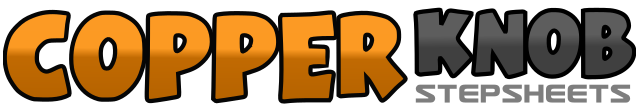 .......Count:32Wall:4Level:Improver.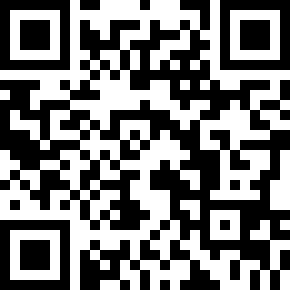 Choreographer:Eun Mi Lim (KOR) & S.E.A of love (KOR) - April 2019Eun Mi Lim (KOR) & S.E.A of love (KOR) - April 2019Eun Mi Lim (KOR) & S.E.A of love (KOR) - April 2019Eun Mi Lim (KOR) & S.E.A of love (KOR) - April 2019Eun Mi Lim (KOR) & S.E.A of love (KOR) - April 2019.Music:Salt - Ava MaxSalt - Ava MaxSalt - Ava MaxSalt - Ava MaxSalt - Ava Max........1-2Rock back on R, Recover on L.3-4Turn 1/2 L stepping R back (6:00), Sweep L from front to back.5&6Cross L behind R, Step R to right side, Cross L over R.7&8Hold, Step R to right side, Cross L over R.1-2Point R to right side, Cross L over R.3-4Turn 1/4 R stepping L back (9:00), Step R to right side.5-6Step forward on L, Kick R forward.7-8Back walk (R-L).1-2&Step R to right side, Hold, Step L next to R.3-4Rock R to right side, Recover on L.5&6Touch R toe forward and bump hips (R-L-R). (end weight R)7&8Touch L toe forward and bump hips (L-R-L). (end weight L)1-2Rock Forward on R, Recover on L.3&4Back shuffle (R-L-R)5&6Turn 1/4 L stepping L to left side (6:00), Step R next to L, Turn 1/4 L stepping forward on L. (3:00)7-8Rock R to right side, Recover on L.